     It's only my opinion “This is what you should read next!”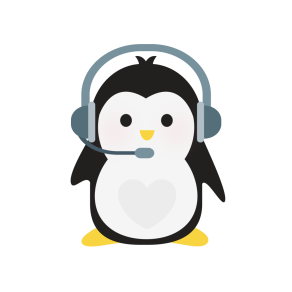    Discussions devoted to promoting reading, to book talking, recommendations for great reads and fun. Let’s                       chat about books.Name:Email:Three Books that you LovedOne Book that you HatedThe Book that you are Reading nowAn interesting topic you’d like to talk aboutDay or days you are available to chat